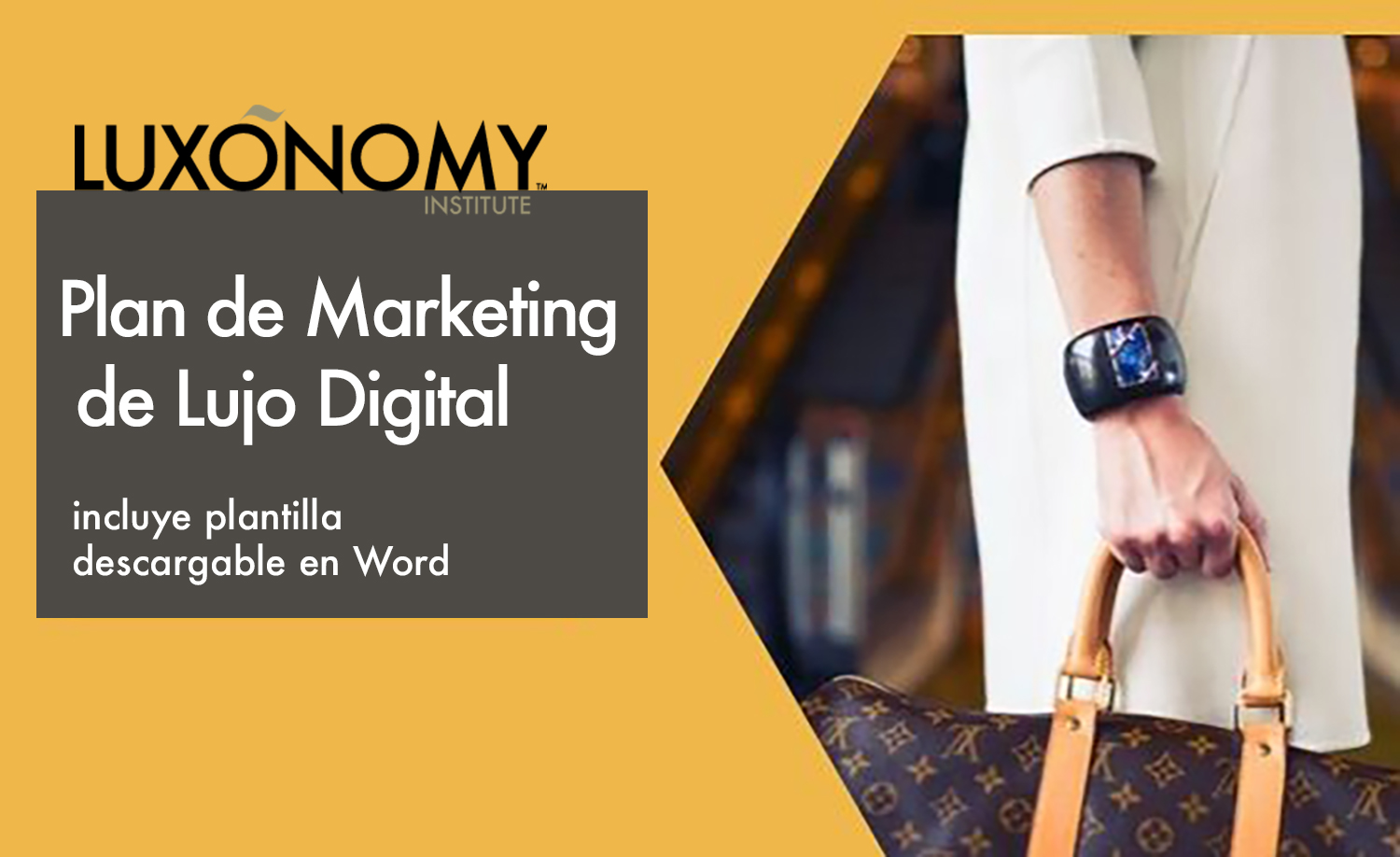 1. Introduccióna. Descripción de la empresa y su enfoque en el mercado de lujoEmpresa de Lujo XYZ es una empresa de moda de lujo fundada en 2010 con sede en París, Francia. Se especializa en ropa de alta calidad para hombres y mujeres, así como en accesorios y joyas. La empresa se enorgullece de ofrecer productos únicos y elegantes con un enfoque en la artesanía y la calidad.b. Objetivos del plan de marketingLos objetivos a corto plazo del plan de marketing son:
- Aumentar la visibilidad en línea de la empresa a través de una presencia fuerte en las redes sociales y en Google.
- Mejorar la tasa de conversión en la tienda en línea a través de una experiencia de compra más fácil y atractiva para los clientes.
- Aumentar el engagement de los seguidores en las redes sociales a través de contenido relevante y atractivo.
Los objetivos a largo plazo son:Consolidar la marca Empresa de Lujo XYZ como líder en el mercado de lujo a nivel mundial.
Expandir la presencia en línea de la empresa a través de la apertura de tiendas en línea en mercados clave en todo el mundo.
Fortalecer la relación con los clientes a través de programas de fidelidad y recompensas en línea.c. Análisis de la situación actual del mercado y de la competenciaEl mercado de lujo en línea está en constante crecimiento y se espera que siga creciendo en los próximos años. La competencia en este mercado es intensa, con muchas marcas de lujo reconocidas a nivel mundial. Empresa de Lujo XYZ se destaca por su enfoque en la calidad y la artesanía, pero necesita fortalecer su presencia en línea para mantenerse competitiva.2. Análisis del público objetivoa. DemografíaEl público objetivo de Empresa de Lujo XYZ son hombres y mujeres de clase alta con edades entre 25 y 55 años, con ingresos anuales superiores a $100,000. La mayoría de ellos viven en ciudades importantes de todo el mundo, como Nueva York, Londres, París, Tokio, entre otras.b. Hábitos de compra y preferenciasEl público objetivo de Empresa de Lujo XYZ valora la calidad y la exclusividad en sus compras, y están dispuestos a pagar precios más altos por productos únicos y elegantes. También les gusta estar a la vanguardia de las tendencias y buscan productos de moda de alta calidad. Además, prefieren realizar compras en línea por comodidad y para tener acceso a una amplia selección de productos.c. Conductas y motivaciones en el uso de medios digitalesEl público objetivo de Empresa de Lujo XYZ es altamente activo en las redes sociales, especialmente en plataformas como Instagram y Facebook. Les gusta seguir a sus marcas favoritas y están interesados en ver contenido relacionado con estilo de vida de lujo y tendencias en moda. También utilizan Google para realizar búsquedas y investigar productos antes de realizar compras en línea.3. Estrategia de contenidoa. Plataformas de contenidoEmpresa de Lujo XYZ se concentrará en las siguientes plataformas de contenido:
- Sitio web: para ofrecer una experiencia de compra en línea fácil y atractiva para los clientes.
- Blog: para compartir contenido relacionado con estilo de vida de lujo y tendencias en moda.
- Instagram: para mostrar productos y contenido visual atractivo y para construir una comunidad de seguidores.
- Facebook: para compartir contenido y mantener a los clientes informados sobre nuevos productos y eventos.b. Temas de contenidoLos temas de contenido que se abordarán en el plan de marketing incluyen:
- Tendencias en moda y accesorios de lujo.
- Historias detrás de la creación de productos y la artesanía de la marca.
- Consejos de estilo y moda para los clientes.
- Eventos y colaboraciones de la marca.c. Calendario editorialEl calendario editorial incluirá la publicación de un artículo en el blog y una publicación en Instagram y Facebook dos veces por semana. Además, se programarán publicaciones especiales en relación con eventos y lanzamientos de productos.4. Campañas publicitarias en líneaa. Plataformas publicitariasEmpresa de Lujo XYZ invertirá en las siguientes plataformas publicitarias:
- Google Ads: para mejorar la visibilidad en los resultados de búsqueda y aumentar el tráfico a la tienda en línea.
- Instagram Ads: para llegar a una audiencia más amplia y aumentar el engagement en la plataforma.b. Segmentación de audiencia y definición de objetivosLa audiencia se segmentará en base a su demografía, intereses y hábitos de compra. Los objetivos publicitarios incluyen aumentar el tráfico a la tienda en línea y mejorar la tasa de conversión de compras en línea.c. Presupuesto y plan de inversionesEl presupuesto para las campañas publicitarias será de $5,000 al mes, y se invertirá en una combinación de anuncios en Google y Instagram. Se realizarán pruebas y ajustes periódicos para optimizar los resultados.5. Relaciones públicas digitalesa. Participación en foros y grupos relevantesEmpresa de Lujo XYZ participará en foros y grupos en línea relacionados con el mercado de lujo y la moda, compartiendo su conocimiento y experiencia y construyendo relaciones valiosas con otros miembros de la comunidad.b. Colaboraciones con influencers y bloggersEmpresa de Lujo XYZ considerará colaboraciones con influencers y bloggers relevantes en el mercado de lujo y la moda, para llegar a una audiencia más amplia y mejorar su visibilidad en línea.c. Desarrollo de alianzas estratégicasEmpresa de Lujo XYZ buscará alianzas estratégicas con otras empresas y marcas relevantes en el mercado de lujo, para ampliar su alcance y mejorar su presencia en línea.6. Análisis y medicióna. Definición de métricas claveLas métricas clave que se medirán incluyen el tráfico a la tienda en línea, la tasa de conversión, el engagement en las redes sociales, y la eficacia de las campañas publicitarias.b. Herramientas de análisisSe utilizará Google Analytics para recopilar y analizar los datos so re las métricas clave.c. Evaluación periódica y ajuste de la estrategia en función de los resultadosSe llevará a cabo una evaluación periódica de los resultados y se ajustará la estrategia en función de ellos para optimizar los resultados y alcanzar los objetivos de marketing.7. Conclusiones y recomendacionesa. Resumen de los resultados obtenidosSe resumirán los resultados obtenidos hasta el momento, destacando los logros y éxitos.b. Referencias a futuras acciones y estrategiasSe identificarán las áreas en las que deben mejorar y las acciones y estrategias que deben implementarse en el futuro para alcanzar los objetivos de marketing.c. Consideraciones finales y recomendaciones para el éxito del plan de marketingSe proporcionarán consideraciones finales y recomendaciones para el éxito del plan de marketing, incluyendo la importancia de ser flexible y adaptarse a los cambios en el mercado y en las preferencias del público objetivo.
Este es un ejemplo de un plan de marketing digital para una empresa de lujo. Por supuesto, puede ser necesario personalizarlo para adaptarse a las necesidades específicas de cada empresa. Sin embargo, esta plantilla proporciona un marco sólido para el desarrollo de un plan efectivo y sostenible de marketing digital para una empresa de lujo.